BILTEN Z REZULTATIKolesarski turnirŠkofja Loka, 2022PRIREDITELJ:SPECIALNA OLIMPIADA SLOVENIJEORGANIZATOR:DRUŠTVO SOŽITJE ŠKOFJA LOKA IN OŠ JELA JANEŽIČAKRAJ:ŠKOFJA LOKA - KRANJ(Sorško polje)KDAJ:SOBOTA, 7. MAJ 2022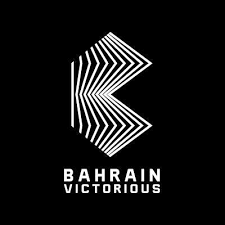 SIMBOLNE NAGRADE ZA TEKMOVALCE JE OMOGOČIL:TEKMOVALNE DISCIPLINE:Kratke razdalje na časKronometer (posamični štarti):500m - z modificiranimi kolesi (tricikli, kolesa s pomožnimi kolesi)1.000m- s tekmovalnimi kolesi	Dolge razdalje cestna dirka (skupinski štart):	     5.000m- s tekmovalnimi kolesi (2 kroga, skupna dolžina cirka 6km)               10.000m- s tekmovalnimi kolesi (3 krogi, skupna dolžina cirka 9km)             KRAJ TEKMOVANJA:Poljska asfaltirana cesta ob železniški progi na relaciji Škofja Loka – Kranj. 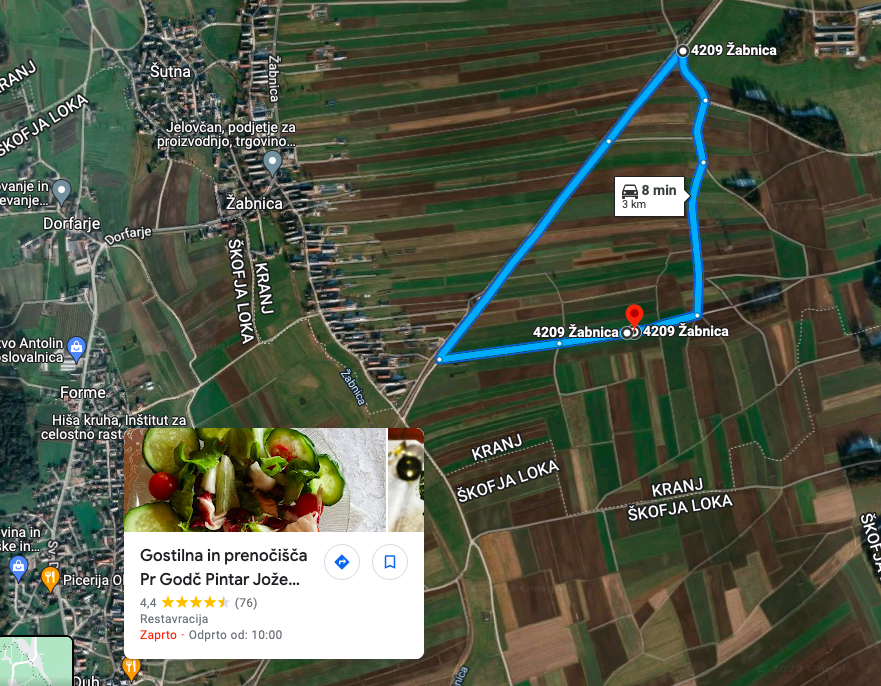 PODATKI O PROGI:Tekmovanja bodo potekala na asfaltni površini.500m in 1000m proga bo potekala naravnost.Daljše razalje bodo potekale v krogu, ki meri približno 3000m, z 90-stopinjskimi ovinki, ki bodo ustrezno označeni. Prisotni  prostovoljci, ki so na to opozarjali tekmovalce.Proga nima izrazitega naklona, je ravna.Ob progi so travnate površine, brez dreves, z dovolj izletnih površin.Cesta je zaprta za lokalni promet.OKVIRNI PROGRAM PRIREDITVE:08.00 prihod ekip na zbirno mesto, prijava ekip (piknik prostor Pr'Godč – cirka 500m od tekmovališča)08.15 sestanek vodij ekip (Pr'Godč)08.30 – 8:15 svečana otvoritev turnirja, dvig zastave in zaprisega9.00 kvalifikacije 5km in 10km10:30 kvalifikacije 1000m10:50 kvalifikacije 500m modificirana kolesa11:00 – 11:30 Divisioning – razvrščanje 11.30 – 12:00  finale 10km (skupinski start 9 tekmovalcev)12:00 – 14:00 finale 5km (po skupinah)14:10 – 14:25 finale 1000m14:35 – 14:30 finale 500m MKod 13:00 dalje kosilo za tiste, ki so opravili s finalom14.00 razglasitev in podelitev medalj ZAVAROVANJE:  Vsi tekmovalci tekmujejo na lastno odgovornost, oziroma na odgovornost organizacije, ki tekmovalca prijavlja!SEZNAM PRIJAVLJENIH: PRIJAVLJENI PROGRAMI in ŠT. UDELEŽENCEVREZULTATIHVALA VSEM ZA SODELOVANJE.ŠPORTNI POZDRAV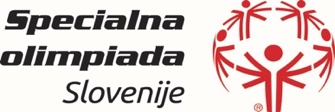 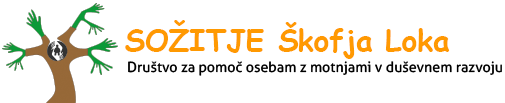 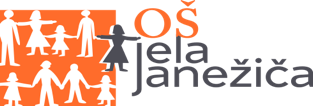 Zap.Lokalni programŠt.prijavljenihudeležencevTekmovalci po kategorijahTekmovalci po kategorijahTekmovalci po kategorijahTekmovalci po kategorijahŠt spremljevalcevZap.Lokalni programŠt.prijavljenihudeležencev500MK1000TT5K10KŠt spremljevalcevSožitje Radovljica211OŠ Rogaška Slatina532CUDV Črna52111CIRIUS Vipava51112CVD Golovec431CJL Dečkova211OŠ Poldeta Stražišarja431OŠ Glazija5122Sožitje Ormož4121Sožitje Škofja Loka10253OŠ V parku Sl. Konjice81322CUEV Strunjan,Divača211VDC Želva enota Nova Gorica6222VDC Ajdovščina-Vip.4121OŠ Helene Puhar Kranj6122CJL OVI Jarše81223DZC JANEZA LEVCA211VDC Šentjur enota Šmarje pri Jelšah532VDC Šentjur enota Slovenske Konjice5221VDC Šentjur enota Šentjur2113143411skupaj936262626231Skupina 1 – 1000mSkupina 1 – 1000mSkupina 1 – 1000mSkupina 1 – 1000mSkupina 1 – 1000mSkupina 1 – 1000mSkupina 1 – 1000mSkupina 1 – 1000mSkupina 1 – 1000mSkupina 1 – 1000mštartna številkaime priimekspolprogramdisciplinačas. predt.-15%čas tekm.mesto49TilenBabičMSožitje Škofja Loka1000m 01:41,0001:25,8501:44,001.54NejcKomurkaMOŠ Helene Puhar Kranj1000 m 01:57,0001:39,4501:58,02.46BoštjanKrajncMVDC Šentjur enota Slovenske Konjice1000m02:14,0001:53,9002:14,003.51AljažČIŽIČMOŠ Glazija Celje1000 m 02:15,0001:54,7502:05,04.Skupina 2 – 1000mSkupina 2 – 1000mSkupina 2 – 1000mSkupina 2 – 1000mSkupina 2 – 1000mSkupina 2 – 1000mSkupina 2 – 1000mSkupina 2 – 1000mSkupina 2 – 1000mSkupina 2 – 1000m50ElvisČauševičMSožitje Škofja Loka1000m 02:24,0002:02,4002:09,01.53Aleksander TubinMOŠ Helene Puhar Kranj1000 m 02:20,0001:59,0002:18,02.52JanPrevecMCIRIUS Vipava1000m02:20,0001:59,0002:20,03.55AndražOšlakMOŠ V parku Sl. Konjice1000m02:19,0001:58,1502:28,04.47LeopoldOjstričMVDC Šentjur enota Slovenske Konjice1000m02:21,0001:59,8502:29,05.Skupina 3 - 1000m Skupina 3 - 1000m Skupina 3 - 1000m Skupina 3 - 1000m Skupina 3 - 1000m Skupina 3 - 1000m Skupina 3 - 1000m Skupina 3 - 1000m Skupina 3 - 1000m Skupina 3 - 1000m 45GORANBOŽIĆMVDC Šentjur enota Šentjur1000m 02:22,0002:00,7002:00,00DISK56PoldiHorvatMCUDV Črna1000m02:29,0002:06,6502:34,01.48ArmandoSadikMCJL OVI Jarše1000 m04:04,0003:27,4003:08,002.Skupina 4 - 1000mSkupina 4 - 1000mSkupina 4 - 1000mSkupina 4 - 1000mSkupina 4 - 1000mSkupina 4 - 1000mSkupina 4 - 1000mSkupina 4 - 1000mSkupina 4 - 1000mSkupina 4 - 1000m62ŠtefkaKrajncŽCUDV Črna1000m02:29,0002:06,6502:21,01.63Lucija MeškoŽSožitje Ormož1000m02:45,0002:20,2502:45,02.Skupina 1 - 10 kmSkupina 1 - 10 kmSkupina 1 - 10 kmSkupina 1 - 10 kmSkupina 1 - 10 kmSkupina 1 - 10 kmSkupina 1 - 10 kmSkupina 1 - 10 kmSkupina 1 - 10 kmSkupina 1 - 10 kmSkupina 1 - 10 kmštartna številkaimepriimekspolprogramdisciplinačas. predt.čas. predt. X 3-15%čas tekm.mesto44JanLukaničMSožitje Radovljica10 km05:51,017:33,0014:55,0518:02,01.27BlažKompanMCUDV Črna10 km 06:34,0019:42,0016:44,7019:33,002.59MatejŽgavecMVDC Ajdovščina-Vip.10 km06:25,0019:15,0016:21,7519:47,003.39DejanZvonarekMVDC Želva10 km06:40,0020:00,0017:00,0019:55,004.36MartinCejMCJL OVI Jarše10 km06:36,0019:48,0016:49,8020:17,005.41Aidan OrožMOŠ V parku Sl. Konjice10 km06:38,019:54,0016:54,9021:04,06.Skupina 2- 10 kmSkupina 2- 10 kmSkupina 2- 10 kmSkupina 2- 10 kmSkupina 2- 10 kmSkupina 2- 10 kmSkupina 2- 10 kmSkupina 2- 10 kmSkupina 2- 10 kmSkupina 2- 10 kmSkupina 2- 10 km57UrošJelerčičMVDC Ajdovščina-Vip.10 km06:59,0020:57,0017:48,4522:38,01.37MatejMilavecMCJL OVI Jarše10 km07:26,0022:18,0018:57,3023:06,002.43SandiŠtravsMDZC Janeza Levca10 km08:06,024:18,0020:39,3023:20,03.40JakobKričajMOŠ V parku Sl. Konjice10 km07:09,0021:27,0018:13,9523:33,004.38GašperPodgoršekMVDC Želva10 km07:42,0023:06,0019:38,10DNF5.štartna številkaimepriimekspolprogramdisciplinačas. predt.čas. predt. X 2-15%čas tekm.mestoSkupina 1 - 5 kmSkupina 1 - 5 kmSkupina 1 - 5 kmSkupina 1 - 5 kmSkupina 1 - 5 kmSkupina 1 - 5 kmSkupina 1 - 5 kmSkupina 1 - 5 kmSkupina 1 - 5 kmSkupina 1 - 5 kmSkupina 1 - 5 km42Miha GostenčnikMCUDV Črna5  km 06:44,013:28,0011:26,8014:06,01.4SebastijanDoberšekMVDC Šentjur enota Slovenske Konjice5 km07:15,0014:30,0012:19,5014:35,02.7LukaŠebjanMCJL OVI Jarše5 km07:12,014:24,0012:14,4014:43,03.13KlavdiZORKOMOŠ Glazija Celje5 km07:19,014:38,0012:26,3014:44,04.23UrošAleksićMVIZ III. OŠ Rogaška Slatina5 km07:19,014:38,0012:26,3014:52,05.9ŽanTušekMSožitje Škofja Loka5 km07:14,014:28,0012:17,8015:00,06.Skupina 2 - 5km Skupina 2 - 5km Skupina 2 - 5km Skupina 2 - 5km Skupina 2 - 5km Skupina 2 - 5km Skupina 2 - 5km Skupina 2 - 5km Skupina 2 - 5km Skupina 2 - 5km Skupina 2 - 5km 8BineNoseMCJL OVI Jarše5 km07:22,014:44,0012:31,4015:18,01.20LukaGračnerMCVD Golovec5 km07:24,014:48,0012:34,8015:21,02.14NejŠUMNIKMOŠ Glazija Celje5 km07:22,014:44,0012:31,4015:27,03.17Matija MetercMOŠ Poldeta Stražišarja Jesenice5 km07:24,014:48,0012:34,8015:49,04.25DavidGosakMOŠ V parku Sl. Konjice5 km07:34,015:08,0012:51,8016:13,05.Skupina 3 - 5 kmSkupina 3 - 5 kmSkupina 3 - 5 kmSkupina 3 - 5 kmSkupina 3 - 5 kmSkupina 3 - 5 kmSkupina 3 - 5 kmSkupina 3 - 5 kmSkupina 3 - 5 kmSkupina 3 - 5 kmSkupina 3 - 5 km11ŽigaŠmidMSožitje Škofja Loka5 km07:53,015:46,0013:24,1014:48,01.10UrošBernikMSožitje Škofja Loka5 km08:16,016:32,0014:03,2015:01,02.21PeterHorvatMCVD Golovec5 km07:52,015:44,0013:22,4016:04,03.19TomažKotnjekMVDC Želva5 km08:34,017:08,0014:33,8016:27,04.3Darko SančaninMVDC Šentjur enota Slovenske Konjice5 km08:29,0016:58,0014:25,3017:20,05.1MatjažPetekMVDC Šentjur enota Šmarje pri Jelšah5 km08:16,0016:32,0014:03,2017:30,06.26LumbardheKaravidajMOŠ V parku Sl. Konjice5 km08:03,016:06,0013:41,1017:51,07.štartna številkaimepriimekspolprogramdisciplinačas. predt.čas. predt. X 2-15%čas tekm.mestoSkupina 4 - 5km Skupina 4 - 5km Skupina 4 - 5km Skupina 4 - 5km Skupina 4 - 5km Skupina 4 - 5km Skupina 4 - 5km Skupina 4 - 5km Skupina 4 - 5km Skupina 4 - 5km Skupina 4 - 5km 18GregorHrovatinMVDC Želva enota Nova Gorica5 km09:15,018:30,0015:43,5013:44,0DISK28MirkoSalajsterMSožitje ormož5 km09:02,018:04,0015:21,4014:05,0DISK24RokStrgarMVIZ III. OŠ Rogaška Slatina5 km08:40,017:20,0014:44,0016:04,01.2DamjanRajter MVDC Šentjur enota Šmarje pri Jelšah5 km08:58,0017:56,0015:14,6016:08,02.16DominikČesnikMCIRIUS Vipava5 km08:49,017:38,0014:59,3016:33,03.15URBANGULIČMCUEV Strunjan,Divača5 km08:43,017:26,0014:49,1019:56,04.Ženske Skupina 1 -  5 kmŽenske Skupina 1 -  5 kmŽenske Skupina 1 -  5 kmŽenske Skupina 1 -  5 kmŽenske Skupina 1 -  5 kmŽenske Skupina 1 -  5 kmŽenske Skupina 1 -  5 kmŽenske Skupina 1 -  5 kmŽenske Skupina 1 -  5 kmŽenske Skupina 1 -  5 kmŽenske Skupina 1 -  5 km35KatjaPeganŽVDC Ajdovščina-Vip.5 km07:30,015:00,0012:45,0015:32,01.29Tatjana PočivalšekŽVDC Šentjur enota Šmarje pri Jelšah5km07:29,014:58,0012:43,3015:40,02.60ŽanaJustinŽSožitje Škofja Loka5 km 08:41,017:22,0014:45,7016:40,03.Ženske skupina 2 - 5km Ženske skupina 2 - 5km Ženske skupina 2 - 5km Ženske skupina 2 - 5km Ženske skupina 2 - 5km Ženske skupina 2 - 5km Ženske skupina 2 - 5km Ženske skupina 2 - 5km Ženske skupina 2 - 5km Ženske skupina 2 - 5km Ženske skupina 2 - 5km 31Natalija KejžarŽOŠ Poldeta Stražišarja Jesenice5km10:29,020:58,0017:49,3017:48,0DISK30LejlaBehlićŽOŠ Poldeta Stražišarja Jesenice5km09:49,019:38,0016:41,3018:19,01.32FatmireAlijajŽVIZ III. OŠ Rogaška Slatina5km09:54,019:48,0016:49,8019:47,02.34VanjaZelenikŽSožitje ormož5km10:20,020:40,0017:34,0019:54,03.Skupina 1  - 500m MKSkupina 1  - 500m MKSkupina 1  - 500m MKSkupina 1  - 500m MKSkupina 1  - 500m MKSkupina 1  - 500m MKSkupina 1  - 500m MKSkupina 1  - 500m MKSkupina 1  - 500m MKSkupina 1  - 500m MKSkupina 1  - 500m MKSkupina 1  - 500m MKštartna številkaime priimekspolprogramdisciplina čas. predt.čas. predt.-15%-15%čas tekm.mesto65NalFrankovičMCJL Dečkova 500m MK01:29,0001:29,0001:15,6501:15,6501:35,001.66ZaraHartleyŽOŠ Helene Puhar Kranj500m MK02:00,0002:00,0001:42,0001:42,0001:43,002.64Robin TeoPoženelMCIRIUS Vipava500m MK01:59,0001:59,0001:41,1501:41,1502:08,003.